IZMJENA DVODOBNE I TRODOBNE MJEREPrisjetimo se! Četveročetvrtinska mjera je _________? ( zapisati u bilježnicu)Četvrtina traje ____ dobu. Osminka traje ____ dobe. Polovinka traje ____ dobe. Cijela nota traje _____ dobe. Napiši osminsku pauzu u bilježnicu. Pokušaj nacrtati violinski  ključ u bilježnicu.Poslušaj primjer i odredi mjeru skladbe? ( jeli dvočetvrtinska, tročetvrtinska ili četveročetvrtinska).https://www.youtube.com/watch?v=1DDsd9iqLnIPoslušaj primjer i odredi mjeru skladbe? Tempo, dinamika, izvođač, ugođajhttps://www.youtube.com/watch?v=11Gs-rfPPis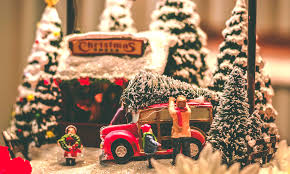 DZ: Poslušati glazbeni primjer i odrediti dinamiku, tempo, izvođača, mjeru, ugođaj. ( zapisati u bilježnicu) https://www.youtube.com/watch?v=uOAKNuFCwicPoslušati primjer i nacrtati na poseban papir božićne simbole ( drvce, snijeg, snješko, lampice, kuglice…) i ponijeti na slijedeći sat – postavit ćemo vaše uratke na pano u učionici. https://www.youtube.com/watch?v=sfVjmvR4D-Mhttps://www.youtube.com/watch?v=nVdT8JUPkKkPrimjeri koje možete slušati tijekom izrade vaših božićnih simbola! Sretno! 